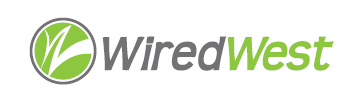 AgendaWiredWest Board Directors MeetingWorthington Town Hall, 160 Huntington Rd Worthington, MA 01098Saturday, January 14 2017, 10:30 amWelcome and Introductions								 	 5 minutesApproval of Minutes										 5 minutes  December 21, 2016Report from the Chair									 5 minutesVote on Regional Solution									20 minutesMBI Update		 			 		             			             30 minutesPlanning for January 28 Workshop								10 minutesReports from Committees								             10 minutesOther Director Input 									             10 minutesConfirm and Schedule next BoD meetings							 5 minutesOther business which could not be reasonably foreseen within 48 hours of meetingAdjourn 